今治商工会議所青年部　入会申込書令和　 　年　 　月　 　日今治商工会議所青年部会長　殿　　　　　　　私は、貴商工会議所青年部の趣旨及び規則に賛同し、入会を申し込みます。【提出書類】※入会申込書と一緒にご提出ください。・顔写真１枚（※データ可　yeg@imabaricci.or.jpまで）・会費（※５月の通常総会以降ご入会の場合）【備考】※メール受信設定をお願いします。　（YEG）@imabaricci.or.jp （AT）@edesk.jp※ATでの入会返信及び会費納入完了後、正式入会と致します。※上記情報は青年部会員手帳及び今治YEGオフィシャルホームページに掲載し、会員並びにシニアクラブ会員に頒布致し、個人情報漏洩には充分気を付けて取扱わさせて頂きます。（会員の資格）会員は原則として今治商工会議所の会員であり、商工業に従事する満20歳以上50歳未満の者で、役員会で加入を承認された者とする。ただし、年度途中に制限年令に達した場合は、その年度内は会員としての資格を有する。　（ 会　費 ）会員は、毎年所定の納期までに年間の会費として24,000円を納入しなければならない。ただし、年度後半に入会する者については、その半額とする。                                             ＜青年部規則から抜粋＞　※本用紙は今治YEGホームページからもダウンロードできます。（pdf、word）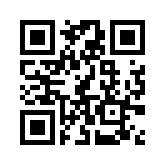 今治YEGホームページ　　http://www.imabari-yeg.jp個人情報フリガナ自宅住所自宅住所〒　　　　　　　T　E　L：携帯番号：〒　　　　　　　T　E　L：携帯番号：〒　　　　　　　T　E　L：携帯番号：〒　　　　　　　T　E　L：携帯番号：個人情報氏名自宅住所自宅住所〒　　　　　　　T　E　L：携帯番号：〒　　　　　　　T　E　L：携帯番号：〒　　　　　　　T　E　L：携帯番号：〒　　　　　　　T　E　L：携帯番号：個人情報ローマ字表記自宅住所自宅住所〒　　　　　　　T　E　L：携帯番号：〒　　　　　　　T　E　L：携帯番号：〒　　　　　　　T　E　L：携帯番号：〒　　　　　　　T　E　L：携帯番号：個人情報生年月日S・H　　年 　 月　  日S・H　　年 　 月　  日血液型：血液型：血液型：血液型：趣味：趣味：勤務先情報フリガナ勤務先情報事業所名名札へ英語表記も希望（　　　　　　　　　　　　　　　　　　　　　　　　）名札へ英語表記も希望（　　　　　　　　　　　　　　　　　　　　　　　　）名札へ英語表記も希望（　　　　　　　　　　　　　　　　　　　　　　　　）名札へ英語表記も希望（　　　　　　　　　　　　　　　　　　　　　　　　）名札へ英語表記も希望（　　　　　　　　　　　　　　　　　　　　　　　　）名札へ英語表記も希望（　　　　　　　　　　　　　　　　　　　　　　　　）名札へ英語表記も希望（　　　　　　　　　　　　　　　　　　　　　　　　）名札へ英語表記も希望（　　　　　　　　　　　　　　　　　　　　　　　　）勤務先情報代表者名勤務先情報所在地〒　　　　　　〒　　　　　　〒　　　　　　〒　　　　　　〒　　　　　　〒　　　　　　〒　　　　　　〒　　　　　　勤務先情報TEL／FAXTELTELTELTELTELFAXFAXFAX勤務先情報業種勤務先情報役職名ホームページ掲載情報50音検索企業名カナ50音検索企業名カナHPの「企業名から探す」に使用するカナをご記入ください（法人格記入不要）HPの「企業名から探す」に使用するカナをご記入ください（法人格記入不要）HPの「企業名から探す」に使用するカナをご記入ください（法人格記入不要）HPの「企業名から探す」に使用するカナをご記入ください（法人格記入不要）HPの「企業名から探す」に使用するカナをご記入ください（法人格記入不要）HPの「企業名から探す」に使用するカナをご記入ください（法人格記入不要）HPの「企業名から探す」に使用するカナをご記入ください（法人格記入不要）ホームページ掲載情報URLリンク(〇ご記入くださいURLリンク(〇ご記入ください可　　・　　不可(可の場合は下記にURLご記入ください)可　　・　　不可(可の場合は下記にURLご記入ください)可　　・　　不可(可の場合は下記にURLご記入ください)可　　・　　不可(可の場合は下記にURLご記入ください)可　　・　　不可(可の場合は下記にURLご記入ください)可　　・　　不可(可の場合は下記にURLご記入ください)可　　・　　不可(可の場合は下記にURLご記入ください)ホームページ掲載情報URLURLホームページ掲載情報事業内容事業内容ホームページ掲載情報産業分類（右20項目から該当するもの1項目に〇をご記入ください。）産業分類（右20項目から該当するもの1項目に〇をご記入ください。）農業・林業漁業鉱業・採石建設製造・印刷電気・ガス供給情報通信農業・林業漁業鉱業・採石建設製造・印刷電気・ガス供給情報通信運輸・運送・倉庫卸売・小売金融・保険不動産・物品賃貸研究・専門・技術宿泊業・飲食運輸・運送・倉庫卸売・小売金融・保険不動産・物品賃貸研究・専門・技術宿泊業・飲食運輸・運送・倉庫卸売・小売金融・保険不動産・物品賃貸研究・専門・技術宿泊業・飲食運輸・運送・倉庫卸売・小売金融・保険不動産・物品賃貸研究・専門・技術宿泊業・飲食生活関連サービス・娯楽教育・学習支援医療・福祉複合サービスサービス・美容公務その他E-mail※必ず記入してくださいE-mail※必ず記入してください※間違いやすい英数字には、フリガナをお願いします。例：0（ｾﾞﾛ･ｵｰ）、l（ｲﾁ･ｴﾙ）、_（ｱﾝﾀﾞｰﾊﾞｰ）※間違いやすい英数字には、フリガナをお願いします。例：0（ｾﾞﾛ･ｵｰ）、l（ｲﾁ･ｴﾙ）、_（ｱﾝﾀﾞｰﾊﾞｰ）※間違いやすい英数字には、フリガナをお願いします。例：0（ｾﾞﾛ･ｵｰ）、l（ｲﾁ･ｴﾙ）、_（ｱﾝﾀﾞｰﾊﾞｰ）※間違いやすい英数字には、フリガナをお願いします。例：0（ｾﾞﾛ･ｵｰ）、l（ｲﾁ･ｴﾙ）、_（ｱﾝﾀﾞｰﾊﾞｰ）※間違いやすい英数字には、フリガナをお願いします。例：0（ｾﾞﾛ･ｵｰ）、l（ｲﾁ･ｴﾙ）、_（ｱﾝﾀﾞｰﾊﾞｰ）※間違いやすい英数字には、フリガナをお願いします。例：0（ｾﾞﾛ･ｵｰ）、l（ｲﾁ･ｴﾙ）、_（ｱﾝﾀﾞｰﾊﾞｰ）※間違いやすい英数字には、フリガナをお願いします。例：0（ｾﾞﾛ･ｵｰ）、l（ｲﾁ･ｴﾙ）、_（ｱﾝﾀﾞｰﾊﾞｰ）※間違いやすい英数字には、フリガナをお願いします。例：0（ｾﾞﾛ･ｵｰ）、l（ｲﾁ･ｴﾙ）、_（ｱﾝﾀﾞｰﾊﾞｰ）会議等の案内方法会議等の案内方法　AT（ｴﾝｼﾞｪﾙﾀｯﾁ）にて、会議の案内・出欠確認等を行います。　　AT（ｴﾝｼﾞｪﾙﾀｯﾁ）にて、会議の案内・出欠確認等を行います。　　AT（ｴﾝｼﾞｪﾙﾀｯﾁ）にて、会議の案内・出欠確認等を行います。　　AT（ｴﾝｼﾞｪﾙﾀｯﾁ）にて、会議の案内・出欠確認等を行います。　　AT（ｴﾝｼﾞｪﾙﾀｯﾁ）にて、会議の案内・出欠確認等を行います。　　AT（ｴﾝｼﾞｪﾙﾀｯﾁ）にて、会議の案内・出欠確認等を行います。　　AT（ｴﾝｼﾞｪﾙﾀｯﾁ）にて、会議の案内・出欠確認等を行います。　　AT（ｴﾝｼﾞｪﾙﾀｯﾁ）にて、会議の案内・出欠確認等を行います。　（青年部に対する要望）（青年部に対する要望）（青年部に対する要望）（青年部に対する要望）（青年部に対する要望）（青年部に対する要望）（青年部に対する要望）（青年部に対する要望）（青年部に対する要望）（青年部に対する要望）